CONVOCATORIA A SESIÓN ORDINARIA No. 059COMISIÓN DE TURISMO Y FIESTASEJE ECONÓMICOMgs. Analía Ledesma García, en mi calidad de presidenta de la Comisión de Turismo y Fiestas, me permito convocar a la Sesión Ordinaria No. 059,  a realizarse el día jueves 14 de octubre de 2021, a las 10h30, de manera virtual a través de la plataforma tecnológica Zoom, con el fin de tratar el siguiente orden del día: Aprobación del Acta de la sesión No. 058 Ordinaria de la Comisión de Turismo y Fiestas de 2 de septiembre de 2021.Presentación por parte de la Empresa Pública Metropolitana de Gestión de Destino Turístico (indelegable) referente al informe de situación,  hoja de ruta y planificación estimada para el último trimestre del año 2021; y, resolución al respecto. Remitir con anticipación la información sobre la planificación como lo solicita la Concejala Gissela Chala en oficio Nro. GADDMQ-GCH-2021-0242-O.Informe a cargo de la Secretaría de Desarrollo Productivo y Competitividad (indelegable)  sobre el cumplimiento de la Ordenanza Metropolitana No. 024 – 2021,  sobre   la conformación y  funcionamiento del Consejo Consultivo y la creación y funcionamiento  del Observatorio Metropolitano de Turismo Varios.La presente convocatoria está dirigida a:CONCEJALES MIEMBROS:Mgs. Analía Ledesma García                                 Sra. Gissela Chalá Reinoso  Presidenta de la Comisión	     	                       Miembro de la ComisiónSr. Orlando NúñezMiembro de la ComisiónFUNCIONARIOS CONVOCADOS:Señora AbogadaDaniela Espinoza BarrigaSECRETARIA DE DESARROLLO PRODUCTIVO Y COMPETITIVIDADSeñora IngenieraMaría Cristina Rivadeneira Ricaurte GERENTE GENERALEMPRESA PÚBLICA METROPOLITANA DE GESTIÓN DE DESTINO TURÍSTICO – QUITO TURISMOSeñor MagisterSandro VallejoPROCURADOR METROPOLITANO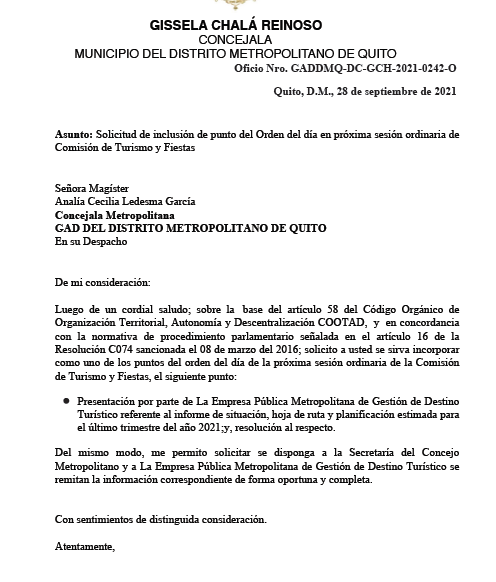 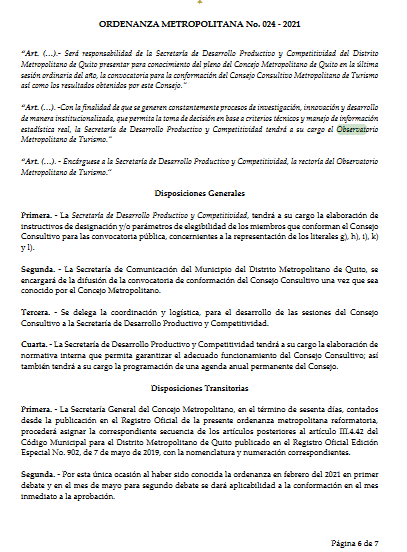 